Администрация Краснодарского краяМинистерство гражданской обороны и чрезвычайных ситуаций Краснодарского краяГосударственное казенное учреждение Краснодарского края «Территориальный центр мониторинга и прогнозирования чрезвычайных ситуаций природного и техногенного характера»ОПЕРАТИВНЫЙ ЕЖЕДНЕВНЫЙ ПРОГНОЗвозникновения и развития ЧС, связанных с состоянием (изменением) погодных условий и РХБ обстановки на территории Краснодарского края на 15 января и двое последующих суток 16-17 января 2022 года.Подготовлен на основе информации Краснодарского ЦГМС филиала ФГБУ «Северо-Кавказское УГМС», ФГБУ «СЦГМС ЧАМ», Кубанского БВУ, Государственного управления ветеринарии Краснодарского края, ФГБУН Федеральный исследовательский центр «Единая геофизическая служба Российской академии наук», ФГБУ «Гидроспецгеология» филиал «Южный региональный центр ГМСН», филиала ФГУ «Россельхозцентр» по Краснодарскому краю, Управления Федеральной службы по надзору в сфере защиты прав потребителей и благополучия человека по Краснодарскому краю1.Обстановка.1.1. Чрезвычайные ситуации: за прошедшие сутки 13 января 2022 года на территории Краснодарского края чрезвычайных ситуаций не зарегистрировано.1.2. Метеорологическая: за прошедшие сутки 13 января 2022 года в большинстве районов прошли осадки в виде снега. Местами сохранялось налипание мокрого снега. Усиливался ветер западных направлений порывами до 15 м/с. По всей территории края сохранялся снежный покров от 1 до 27 см.Прогноз погоды, представленный Краснодарским ЦГМС филиалом ФГБУ «Северо-Кавказское УГМС» на ближайшие сутки с 1800 14 января до 1800 15 января 2022 года:          по Краснодарскому краю: облачно с прояснениями. Осадки в виде дождя, мокрого снега. Ночью, утром и в первую половину дня в отдельных районах КМЯ: сильные осадки в виде дождя, дождя с мокрым снегом, ливни в сочетании с грозой и сильным ветром 20-25 м/с, в отдельных районах до 29 м/с. Местами налипание мокрого снега, гололед, метель. На дорогах гололедица. Ветер западной четверти 8-13 м/с, местами порывы 17-22 м/с. Местами в крае, в том числе в горах ожидается очень сильный ветер с порывами 30-35 м/с (ОЯ). Температура воздуха ночью +2…-3°С, днем -1…+4°С, в горах ночью и днем           -4…-9°С; на Черноморском побережье температура воздуха ночью +1…-4°С, днем +1…+6°С.           По г. Краснодару: облачно с прояснениями. Ночью дождь, днем с мокрым снегом. На дорогах гололедица. Ветер юго-западный, западный 5-10 м/с, ночью, утром и в первую половину дня порывы 17-22 м/с, днем до 15 м/с. Температура воздуха ночью и днем 0…+2°С.По данным ФГБУ «СЦГМС ЧАМ»:По г. Сочи: облачно, днем с прояснениями. Мокрый снег и снег, в прибрежной зоне временами переходящий в дождь, местами осадки сильные. Возможна гроза. Местами налипание мокрого снега. На дорогах гололедица. Ухудшение видимости в осадках 500-. Ветер юго-восточный с переходом на северо-западный 5-10 м/с, местами порывы 15-20 м/с, по Лазаревскому району 18 - 23 м/с. Температура воздуха ночью -2…+3°С, днем -1…+4°С . В предгорной зоне температура воздуха ночью -2…-7°С, днем -1…-6°С.На двое последующих суток 16-17 января:            по Краснодарскому краю: облачно с прояснениями, 16.01 осадки в виде дождя, мокрого снега, снега, 17.01 местами небольшие осадки. Гололед, налипание мокрого снега на проводах и деревьях. На дорогах гололедица. Ветер западной четверти 6-11 м/с, местами порывы 15-20 м/с. Температура воздуха ночью 16.01 -1…-6°С, 17.01 -3…-8°С, местами в юго-восточных предгорных районах 16.01 и 17.01 -10…-15°С; днем 16.01 -3…+2°С, 17.01 +2…+7°С, в юго-восточных предгорных районах -3….+2°; в горах ночью 16.01 -11…-16°С, 17.01 -13…-18°С, днем 16.01 -5…-10°С, 17.01 -3…-8°С; на Черноморском побережье ночью +3…-2°С, днем +1…+6°С.По данным ФГБУ «СЦГМС ЧАМ»:16 января. переменная облачность. Ночью местами небольшой мокрый снег и снег. Днем преимущественно без осадков. Ветер юго-восточный с переходом на западный, северо-западный 9-14 м/с. Температура воздуха ночью 0…-5°С, днём +1…+6°С. В предгорной зоне температура воздуха ночью                   -4…-9°С, днём -1…-6°С.17 января. переменная облачность. Ночью преимущественно без осадков. Утром и днем местами небольшой мокрый снег и снег. Ветер юго-восточный с переходом на западный, северо-западный 8-13 м/с. Температура воздуха ночью 0…-5°С, днем +2…+7°С. В предгорной зоне температура воздуха ночью                   -5…-10°С, днем 0…-5°С.По данным штормового предупреждения филиала ФГБУ «Северо-Кавказское УГМС» КМЯ, ОЯ № 5 от 14.01.2022г.: 15.01.2022 местами в крае (исключая муниципальное образование г.Сочи- зона прогнозирования ФГБУ «СЦГМС ЧАМ») ожидается комплекс метеорологических явлений: сильные осадки в виде дождя, дождя с мокрым снегом, ливни в сочетании с грозой и сильным ветром 20-25 м/с, в отдельных районах до 29 м/с. На юго-западных притоках р. Кубань (МО Горячий Ключ, Северский, Абинский районы), юго-восточной территории края (Апшеронский район), на реках республики Адыгея и Черноморского побережья (МО Геленджик, Туапсинский район) ожидаются подъёмы уровней воды местами с превышением неблагоприятных отметок.Местами в крае, в том числе в горах (исключая муниципальное образование г.Сочи зона прогнозирования ФГБУ «СЦГМС ЧАМ»), ожидается очень сильный ветер с порывами 30-35 м/с (ОЯ).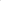 По данным штормового предупреждения Краснодарского ЦГМС филиала ФГБУ «Северо-Кавказское УГМС» НЯ (море) б/н от   13.01.2022г.: 15 января по восточной половине Азовского моря ожидается сильный ветер западных направлений 15-20 м/с, утром 15 января местами до 23-28 м/с. Высота волн 1,2-1,7 м.15 января по восточной половине Азовского моря ожидается подъем уровней воды до неблагоприятных отметок (НЯ) и выше.По данным штормового предупреждения Краснодарского ЦГМС филиала ФГБУ «Северо-Кавказское УГМС» ОЯ № 1 (продление штормового предупреждения ОЯ №70 от 21.12.2021г.) от 13.01.2022г.: 15-16.01.2022 в горах Краснодарского края (исключая муниципальное образование г. Сочи – зона прогнозирования ФГБУ «СЦГМС ЧАМ») выше 1500 м лавиноопасно (ОЯ).По данным штормового предупреждения ФГБУ «СЦГМС ЧАМ» ОЯ № 10 от 14.01.2022г.: 15- 16.01.2022г. в горах МО г. Сочи выше 1000 м – ЛАВИНООПАСНО.По данным предупреждения Краснодарского ЦГМС филиала ФГБУ «Северо-Кавказское УГМС» НЯ №915.01.2022 года местами в крае и в МО г.Краснодар ожидается усиление юго-западного ветра с порывами 15-20 м/с, местами 20-25 м/с.Штормовое предупреждение из ФГБУ «Крымский УГМС» ОЯ №1 от 14.01.2022 г.:Ночью 15.01.2022 по Керченскому проливу ожидается усиление западного ветра 20-25 м/с. Высота волн 15-20 дм. Сохранится днем 15.01.2022 г.По данным штормового предупреждения ФГБУ «СЦГМС ЧАМ» ОЯ № 11 от 14.01.2022г.: В ночь с 14 на 15 января, и до конца дня 15 января 2022г. в предгорной и горной зоне г.Сочи ожидается очень сильный снег.	1.3. Гидрологическая: за прошедшие сутки 13 января 2022 года в результате выпавших осадков, местами сильных на реках юго-западной, юго-восточной территории края и реках Черноморского побережья наблюдались подъемы уровней воды без достижения неблагоприятных отметок. Сохраняется повышенный фон уровней воды.	На Азовском побережье из-за усиления ветра западных направлений наблюдались нагонные явления в МО Ейский район с достижением неблагоприятных отметок. По данным региональной автоматизированной системы оперативного контроля и мониторинга паводковой ситуации:13 января 2021 года:в МО Ейский район в районе АГК-116 (ст. Должанская, Азовское море) отмечался подъём уровня воды с достижением неблагоприятной отметки в результате нагонного явления. Сведений от ущербов не поступало. Температура воды у берегов Черного моря +5…+11°С, Азовского моря            +2…+3°С.Прогноз: 15-17 января 2022 года в связи с выпавшими и прогнозируемыми осадками, местами сильными и снеготаянием, на реках юго-восточной, юго-западной территории края, и реках Черноморского побережья сохранятся подъемы уровней воды. Сохранится повышенный фон уровней воды.15-17 января 2022 года в связи с прогнозируемым сильным ветром на Азовском побережье сохранятся нагонные явления.15-17 января 2022 года в связи с прогнозируемым сильным ветром на побережьях Черного и Азовского морей ожидается волнение моря.15-17 января 2022 года в связи с прогнозируемыми отрицательными температурами воздуха в ночные часы на водных объектах края местами сохранятся первичные формы ледовых явлений.											Таблица №1Режим функционирования водохранилищ по данным Кубанского БВУ 08-00 14 января 2022 года1.4. Лавиноопасность: высота снежного покрова по данным автоматической метеостанции на высоте 2070 м (МО г. Сочи) – 215 см.13 января 2022 года:При обследовании территории ГКК «Альпика-Сервис», были зарегистрированы 3 самопроизвольно сошедшие лавины общим объёмом               12 115 м3;при обследовании территории курорта «Красная поляна», была зарегистрирована 1 самопроизвольно сошедшая лавина объёмом 600 м3;отделом активного воздействия на гидрометеорологические процессы (ОАВГП), Курорта «Красная поляна» провел активные воздействия с применением системы «Gaz-Ex». Было произведено 20 выстрелов. Сошло 5 лавин общим объемом 16 200 м3.Прогноз: 15-16 января 2022 года в МО г. Сочи выше 1000 метров – лавиноопасно (ОЯ). В горах края выше 1 500 м на территории муниципальных образований: Апшеронский, Мостовский районы ЛАВИНООПАСНО (ОЯ).1.5. Геологическая: в норме.Прогноз: 15-17 января 2022 года в связи с прогнозируемыми осадками, местами сильными, и насыщением грунта влагой в предгорной и горной частях края возможна активизация экзогенных процессов.1.6. Сейсмическая: в норме.Прогноз: 15-17 января 2022 года возможна сейсмическая активность на территории муниципальных образований: Апшеронский, Белореченский, Выселковский, Ейский, Крымский, Курганинский, Новокубанский, Отрадненский, Приморско-Ахтарский, Северский, Староминский, Темрюкский, Тихорецкий, Туапсинский, Успенский, Щербиновский районы и гг. Армавир, Анапа, Геленджик, Горячий Ключ, Новороссийск, Сочи.1.7. Биолого-социальная:1.7.1. Эпидемиологическая обстановка: в связи с распространением коронавирусной инфекции (COVID-19) постановлением главы администрации (губернатора) Краснодарского края на территории Краснодарского края введен режим функционирования «Повышенная готовность».По состоянию на 08-00 14 января 2022 года в 123 690 случаев диагноз COVID-19 подтвержден (за сутки +353), 9 918 человек скончалось (за сутки +9). На стационарном лечении с ОРВИ, гриппом, заболеваниями легких находятся        4 290 человек (за сутки -23), в т.ч. 266 детей. Всего проведено 5 833 927 лабораторных исследования (за сутки +15 773).1.7.2. Эпизоотическая обстановка: в норме.1.7.3. Фитосанитарная обстановка: в норме.1.8. Техногенная: 13 января 2022 года в МО г. Краснодар, на электронную почту МБОУ СОШ № 52 поступило сообщение о заминировании здания школы. На место направлены службы экстренного реагирования. Эвакуация не проводилась.  1.8.1. Обстановка по пожарам: за прошедшие сутки 13 января 2022 года в крае было зафиксировано 19 пожаров. Пострадавших нет, 2 человека погибло.13 января 2022 года в МО Кущевский район, с. Красное произошел пожар в частном жилом доме. Возгорание ликвидирован на площади 35 м2. На месте пожара обнаружены тела двух погибших мужчин 1982 г.р. и 1985 г.р. Причина пожара – неосторожное обращение с огнем.  1.8.2. ДТП: за прошедшие сутки 13 января 2022 года на территории края произошло 13 ДТП. Пострадало 13 человек, погибших нет.   1.8.3. ВОП: за прошедшие сутки 13 января 2022 года на территории края не обнаружено взрывоопасных предметов.1.9. Радиационная, химическая и бактериологическая обстановка: в норме.1.10. Происшествия на водных объектах: за прошедшие сутки 13 января 2022 года на водных объектах края утонувших нет.1.11. Сведения по термическим аномалиям и природным пожарам: за прошедшие сутки 13 января 2022 года на территории края лесных пожаров и случаев загорания сухой растительности не зарегистрировано.  1.12. Иные происшествия: нет.2. Прогноз чрезвычайных ситуаций.2.1 Природного характера.2.1.1. 15-17 января 2022 года на территории муниципальных образований: Абинский, Апшеронский, Белореченский, Крымский, Курганинский, Лабинский, Мостовский, Новокубанский, Отрадненский, Северский, Темрюкский, Туапсинский, Успенский районы и гг. Геленджик, Горячий Ключ, Новороссийск, Сочи существует вероятность возникновения ЧС и происшествий, связанных с:	нарушениями в работе транспорта из-за перекрытия автомобильных и железных дорог в результате схода оползней и селей;	разрушением жилых домов, строений;	нарушением функционирования объектов жизнеобеспечения.	Источник ЧС происшествий - активизация экзогенных процессов.2.1.2. 15-16 января 2022 года в горах выше 1500 м на территории муниципальных образований: Апшеронский, Мостовский районы и выше 1000 м в МО г. Сочи существует вероятность возникновения ЧС и происшествий, связанных с:обрывом воздушных линий связи и электропередач;выходом из строя объектов жизнеобеспечения;увеличением травматизма и гибелью населения, находящегося в горах;перекрытием автомобильных дорог, мостов, тоннелей;затруднением в работе транспорта, увеличением ДТП.Источник ЧС и происшествий - сход снежных лавин в горах.2.1.3. 15 января 2022 года на территории муниципальных образований Абинский, Апшеронский, Белоглинский, Белореченский, Брюховецкий, Выселковский, Гулькевичский, Динской, Ейский, Кавказский, Калининский, Каневской, Кореновский, Красноармейский, Крыловский, Крымский, Курганинский, Кущевский, Лабинский, Ленинградский, Мостовский, Новокубанский, Новопокровский, Отрадненский, Павловский, Приморско-Ахтарский, Северский, Славянский, Староминский, Тбилисский, Темрюкский, Тимашевский, Тихорецкий, Туапсинский, Успенский, Усть-Лабинский, Щербиновский районы. и гг. Анапа, Армавир, Геленджик, Горячий Ключ, Краснодар, Новороссийск вероятность возникновения ЧС и происшествий, связанных с: затоплением и подтоплением территорий и сельхозугодий, населенных пунктов, пониженных участков, не имеющих естественного стока воды; нарушением работы ливневых систем; потерей устойчивости строительных и портовых кранов и их падением; повреждением и разрушением построек, кровли, рекламных щитов, обрывом воздушных линий связи и электропередач, обрушением слабоукрепленных, широкоформатных и ветхих конструкций; повреждением транспорта, увечьями людей из-за повала деревьев и рекламных щитов; затруднением в работе транспорта, увеличением ДТП; ухудшение видимости в осадках;разрушением построек, объектов туризма, деформацией и обрушением крыш торговых, спортивно-развлекательных и т.п. сооружений, из-за большой снеговой нагрузки;          затруднением в работе аэро- и морских портов;          нарушением в работе авиационного транспорта;потерей остойчивости судов, возможным опрокидыванием; нарушением функционирования объектов жизнеобеспечения, возможными человеческими жертвами.Источник ЧС и происшествий – сильные осадки (дождь, дождь с мокрым снегом), ливень в сочетании с грозой, сильный ветер, очень сильный ветер.2.1.4. 15-17 января 2022 года на территории муниципальных образований Абинский, Апшеронский, Белореченский, Крымский, Курганинский, Лабинский, Мостовский, Отрадненский, Северский, Туапсинский районы и   гг.  Анапа, Геленджик, Горячий Ключ, Новороссийск вероятность возникновения происшествий, связанных с: затоплением и подтоплением территорий и сельхозугодий, населенных пунктов, пониженных участков, не имеющих естественного стока воды; размывом берегов рек, прорывом дамб обвалований, плотин прудов; подмывом опор мостов, земляных насыпей ж/д путей (эстакад) на подходах к мостам, опор ЛЭП; нарушением функционирования объектов жизнеобеспечения;нарушением функционирования объектов жизнеобеспечения;подтоплением низменных участков, выходом воды на пойму.Источник ЧС и происшествий –подъем уровней рек.2.1.5. 15-17 января 2022 года на территории муниципальных образований: Ейский, Приморско-Ахтарский, Славянский, Темрюкский, Щербиновский районы существует вероятность возникновения ЧС и происшествий, связанных с:нарушением работы морских портов; авариями на морских судах;затоплением прибрежных территорий, населенных пунктов;Источник ЧС и происшествий – нагонные явления.2.1.6. 15 января 2022 года на территории муниципального образования г. Сочи вероятность возникновения ЧС и происшествий связанных с:увеличением травматизма населения;несчастными случаями с туристическими группами и людьми, находящимися в горах;разрушением построек, объектов туризма, деформацией и обрушением крыш торговых, спортивно-развлекательных и т.п. сооружений, из-за большой снеговой нагрузки;затруднением и нарушением движения транспорта, увеличением количества ДТП на дорогах и перевалах, из-за снежного наката и ухудшения видимости в осадках, снежных заносов.нарушением функционирования объектов жизнеобеспечения;Источник ЧС и происшествий - очень сильный снег. 2.1.7. 16-17 января 2022 года на территории всех муниципальных образований существует вероятность возникновения ЧС и происшествий, связанных с: затруднением в работе морских портов и нарушением в работе морского транспорта;авариями на объектах энергетики, обрывом воздушных линий связи и электропередач;повреждением и разрушением построек, кровли, рекламных щитов, обрушением слабоукрепленных, широкоформатных и ветхих конструкций;увечьями и гибелью людей из-за повала деревьев, рекламных щитов;Источник ЧС и происшествий – усиление ветра.2.1.8. 15-17 января 2022 года на территории муниципальных образований Ейский, Приморско-Ахтарский, Славянский, Темрюкский, Туапсинский, Щербиновский районы и гг. Анапа, Геленджик, Новороссийск, Сочи вероятность возникновения ЧС и происшествий, связанных с:нарушением в работе морского транспорта;авариями на морских судах;потерей остойчивости судов, возможным опрокидыванием.Источник ЧС и происшествий - волнение моря.2.2. Техногенного характера:15-17 января 2022 года в крае возможны ЧС и происшествия, связанные с:возможными авариями на энергетических системах (из-за перегрузок энергосистем и изношенности оборудования);затруднением и нарушением движения транспорта, нарушением в работе аэро- и морских портов и увеличением количества ДТП из-за ухудшения видимости в осадках;увеличение количества аварий на объектах энергетики из-за налипания мокрого снега, гололеда.  затруднением и нарушением движения транспорта, и увеличением количества ДТП из-за гололеда, гололедицы, снежного наката.гибелью людей в результате ДТП и пожаров;авариями на объектах жизнеобеспечения населения и жилого фонда (водоснабжение, газоснабжение) из-за высокой изношенности коммуникаций;в связи с массовым использованием источников обогрева существует вероятность увеличения количества случаев бытовых пожаров и отравлений угарным газом;возможно увеличение пожаров и получение травм и ожогов у людей при использовании пиротехнических средств, в отдельных случаях с летальным исходом.2.3. Биолого-социального характера:15-17 января 2022 года: в связи со сложными погодными условиями (очень сильные осадки (дождь, мокрый снег, снег), ливни, усиление ветра, гроза), гололедица, снежный накат, низкие температуры воздуха), лавиноопасностью, подъемами уровней воды и возможной активизацией экзогенных процессов существует вероятность несчастных случаев с туристическими группами и людьми, находящимися в горах;увеличением травматизма населения из-за гололедных явлений, падения сосулек и схода снежных масс с крыш;возможны случаи заболевания населения ОРВИ, ОРЗ и коронавирусной инфекцией;на территории края существует вероятность возникновения новых очагов заболеваний: АЧС на свиноводческих предприятиях, бруцеллёзом крупного рогатого скота на молочно-товарных фермах, птичьего гриппа, в личных подсобных хозяйствах и заболеваний вирусом бешенства.2.4. Иного характера:15-17 января 2022 года существует вероятность возникновения несчастных случаев, связанных с гибелью людей на водных объектах края.15-17 января 2022 года на всей территории края, существует вероятность возникновения ЧС (происшествий) на фоне циклических рисков:локальные подтопления пониженных участков местности, в т.ч. бессточных, приусадебных участков, автомобильных и железных дорог, низководных мостов, подмывом дорог, размывом берегов рек, прорывом дамб обвалований и плотин прудов из-за сильных осадков, подъемов уровней воды, снеготаяния;	из-за неосторожного обращения с огнем существует вероятность выявления термических аномалий, единичных очагов загорания на местности (в т.ч. палов сухой растительности), возникновения (увеличения) количества очагов и площадей природных пожаров.3.Рекомендации.	Общие предложения:	довести прогноз до глав городских и сельских поселений, руководителей туристических групп, руководителей санаторно-курортных комплексов, руководителей баз и зон отдыха, руководителей предприятий, организаций, аварийно-спасательных формирований;проверить готовность аварийно-спасательных формирований и органов управления к выполнению задач по предупреждению и ликвидации ЧС;поддерживать на необходимом уровне запасы материальных и финансовых ресурсов, для ликвидации чрезвычайных ситуаций;уточнить планы действий по предупреждению и ликвидации возможной ЧС;организовать проверку готовности систем оповещения к использованию по предназначению на территории муниципальных образований;обеспечить готовность пунктов управления, систем связи и оповещения органов управления и сил территориальной подсистемы РСЧС;обеспечить готовность аварийных бригад к реагированию при возникновении аварий на объектах жизнеобеспечения и в системах энергоснабжения.По противооползневым мероприятиям:в районе левобережных притоков р.Мзымта от устья реки Сулимовская до устья реки Пслух необходим запрет на перемещение техники и людей при ухудшении погодных условий, так как неоднократно на данном участке происходил сход селевых потоков даже на фоне умеренных осадков;организациям энергоснабжения усилить контроль за функционированием трансформаторных подстанций, линий электропередач и технологического оборудования, находящихся в опасной зоне;организациям, эксплуатирующим авто и ж/д дороги усилить контроль за оползневыми участками, принять меры по своевременной расчистке дорог в случае сходов оползней.По предупреждению и смягчению последствий от воздействия схода снежных лавин:уделить особое внимание на проведение предупредительных и запретительных мер, направленных на недопущение выхода людей и техники на запрещенные к эксплуатации в периоды лавинной опасности участки горных склонов и транспортных коммуникаций и на режим функционирования объектов в районе туристических объектов и маршрутов (в т.ч. экстремального туризма) в лавиноопасных зонах;не допускать выхода неорганизованных групп и техники в горные районы края, усилить контроль за регистрацией групп туристов, направляющихся в горные районы, и обеспечить их достоверной информацией о метеоусловиях на маршрутах.По предупреждению и смягчению последствий от воздействия сильных осадков и подъемов уровней воды:при получении предупреждения о возможном поднятии уровней воды до неблагоприятных отметок (НЯ) и выше, организовать наблюдение на реках в местах возможного возникновения заторов (железнодорожные, автомобильные и пешеходные мостовые переходы, места сужения русел рек, места крутых поворотов русел рек);сосредоточить технику для расчистки от последствий оползневых процессов в руслах рек Кепша и Кудепста.провести расчистку ливневых систем от листвы и мусора для беспрепятственного стока дождевых вод;обеспечить готовность спасательных служб к реагированию на ДТП и аварий на других видах транспорта;обеспечить контроль готовности аварийных бригад к реагированию при возникновении аварий на объектах жизнеобеспечения и в системах энергоснабжения;ограничить движение транспорта по горным дорогам и перевалам;обеспечить автономными источниками питания социальные объекты, в т.ч. с круглосуточным пребыванием людей;не допускать выхода неорганизованных групп и техники в горные районы края, усилить контроль за регистрацией групп туристов, направляющихся в горные районы, и обеспечить их достоверной информацией о метеоусловиях на маршрутах;организовать оперативное привлечение тяжелой техники для ликвидации ДТП (в т.ч. при возникновении заторов);коммунальным и дорожным службам принять меры по расчистке автодорог, обеспечению нормального функционирования транспортного сообщения в условиях опасных гидрометеоявлений.В случае гололедных явлений (налипание мокрого снега, гололед):обеспечить готовность аварийных бригад к реагированию при авариях на объектах жизнеобеспечения и системах энергоснабжения;обеспечить контроль готовности спасательных служб к реагированию на ДТП;организовать запас инертных материалов вдоль автодорог на участках с затяжными подъемами и спусками, тротуаров;коммунальным и дорожным службам принять меры по расчистке автодорог, иметь в наличие твердые и жидкие реагенты, для своевременной обработки дорог и тротуаров к обеспечению нормального функционирования транспортного сообщения в условиях неблагоприятных гидрометеоявлений.По предупреждению и смягчению последствий от воздействия усиления ветра:довести прогноз до администрации морского порта и судовладельцев;судовладельцам принять необходимые меры по обеспечению безопасной стоянки судов;закрепить подъемно-транспортное оборудование;для защиты населения от травм, нанесенных различными предметами, рекомендовать провести мероприятия по защите витрин, окон с наветренной стороны, очистку крыш, открытых балконов, лоджий от посторонних предметов.По предупреждению и смягчению последствий от нагонных явлений:довести прогноз до администрации морского порта и судовладельцев;судовладельцам принять необходимые меры по обеспечению безопасной стоянки судов;закрепить подъемно-транспортное оборудование;вывести людей и технику с прибрежных территорий;организовать подготовительные работы по организации оказания медицинской помощи пострадавшим людям, по первоочередному жизнеобеспечению, а также по защите сельскохозяйственных животных при угрозе подтопления;организовать подготовительные работы по проведению эвакуации людей и материальных ценностей, при необходимости провести заблаговременную эвакуацию.По противопожарным мероприятиям:организовать контроль пожарной обстановки и проведение в полном объеме превентивных мероприятий; усилить контроль пожарной обстановки и провести в полном объеме превентивные мероприятия;организовать проверку готовности систем оповещения к использованию по предназначению на территории муниципальных образований;организовать своевременное выявление угрозы распространения пожаров на населенные пункты, а/м и ж/д магистрали, линии электропередачи и связи, другие объекты;организовать наземное патрулирование в целях контроля за соблюдением правил пожарной безопасности в лесах;организациям энергоснабжения усилить контроль за функционированием трансформаторных подстанций, линий электропередач и технологического оборудования, газопроводов, находящихся в пожароопасных зонах.По смягчению последствий от землетрясений:проводить сбор, обработку и обмен информацией с места ЧС в установленном порядке;провести экстренное оповещение населения и подготовить места эвакуации людей;определить объем и степень повреждения различных зданий и сооружений, оценить состояние социально-значимых объектов;исключить или ограничить возможности поражения от вторичных факторов (отключение электросетей, централизованной подачи газа и др.);организовать проверку, расположенных в зоне ЧС опасных объектов (химически-опасные объекты, склады и т.д.);провести обследование ГТС (дамбы обвалования, плотины) на наличие повреждений и возможной угрозы затоплений.По предупреждению ДТП:совместно с территориальными органами ГИБДД МВД России реализовать меры по предупреждению возникновения ЧС и аварийных ситуаций на автомобильных трассах;организовать контроль маршрутов, по которым осуществляются перевозки туристов автотранспортом повышенной проходимости с целью обеспечения безопасности туристов;обеспечить готовность спасательных служб к реагированию на ДТП и аварии на других видах транспорта.По противоэпидемиологическим и противоэпизоотическим мероприятиям:организовать контроль по эпизоотической (АЧС), эпидемиологической, фитосанитарной обстановках и проведение в полном объеме превентивных мероприятий.Руководитель,начальник центраГКУ КК "ТЦМП ЧС"                               п/п                                          А.В. ЖдановКолесник Елена Владимировна8-861-251-65-3914.01.2022№ ТЦМП – 42Красная ул., д. 180 А, г. Краснодар, 350020Тел/факс. (8-861) 251-65-39ВодохранилищеФактическийуровень воды (м)Критическийуровень воды (м)Приток (м3/с)Приток (м3/с)Приток (м3/с)Сброс (м3/с)Сброс (м3/с)Сброс (м3/с)Сброс (м3/с)Объем (млн. м3)Объем (млн. м3)Объем (млн. м3)Объем (млн. м3)Объем (млн. м3)ВодохранилищеФактическийуровень воды (м)Критическийуровень воды (м)НормаТекущийИзменение за суткиНормаОпасныйТекущийИзменение за суткиТекущийСвободный%–НПУФУКраснодарскоеН вб – 28,91Н нб – 16,10Н вб-35,23262389+95,02221500154+2695209924,8717982794 ШапсугскоеН – 18,38Н – 20,9033,3676,7-54,344,8935570,0+22,034,8105,224,8681140КрюковскоеН – 12,66Н – 11,5811,5820,7-0,911,367521,3-0,347,2155,823,25111203ВарнавинскоеН – 7,20Н – 10,0427,5981,0+23,451,2318090,00,057,5116,533,0540174